การมีส่วนร่วมของผู้บริหาร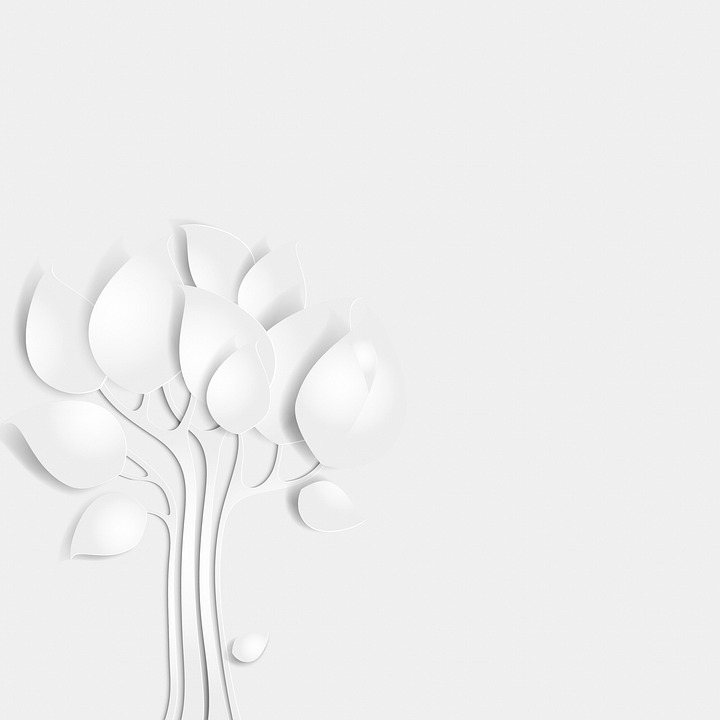 เมื่อวันที่ 11 กุมภาพันธ์ 2565 เวลา 13.30 น. นายประยูรณ์ จิตรานนท์ ตำแหน่ง            นายกองค์การบริหารส่วนตำบลนางหลง ได้เข้าร่วมประชุมกับโรงพยาบาลส่งเสริมสุขภาพ        ประจำตำบล องค์กรภาครัฐและผู้นำชุมชน ในเขตพื้นที่ตำบลนางหลง เพื่อวางแผนช่วยเหลือ        และพัฒนาคุณภาพชีวิตประชาชนในพื้นที่ตำบลนางหลง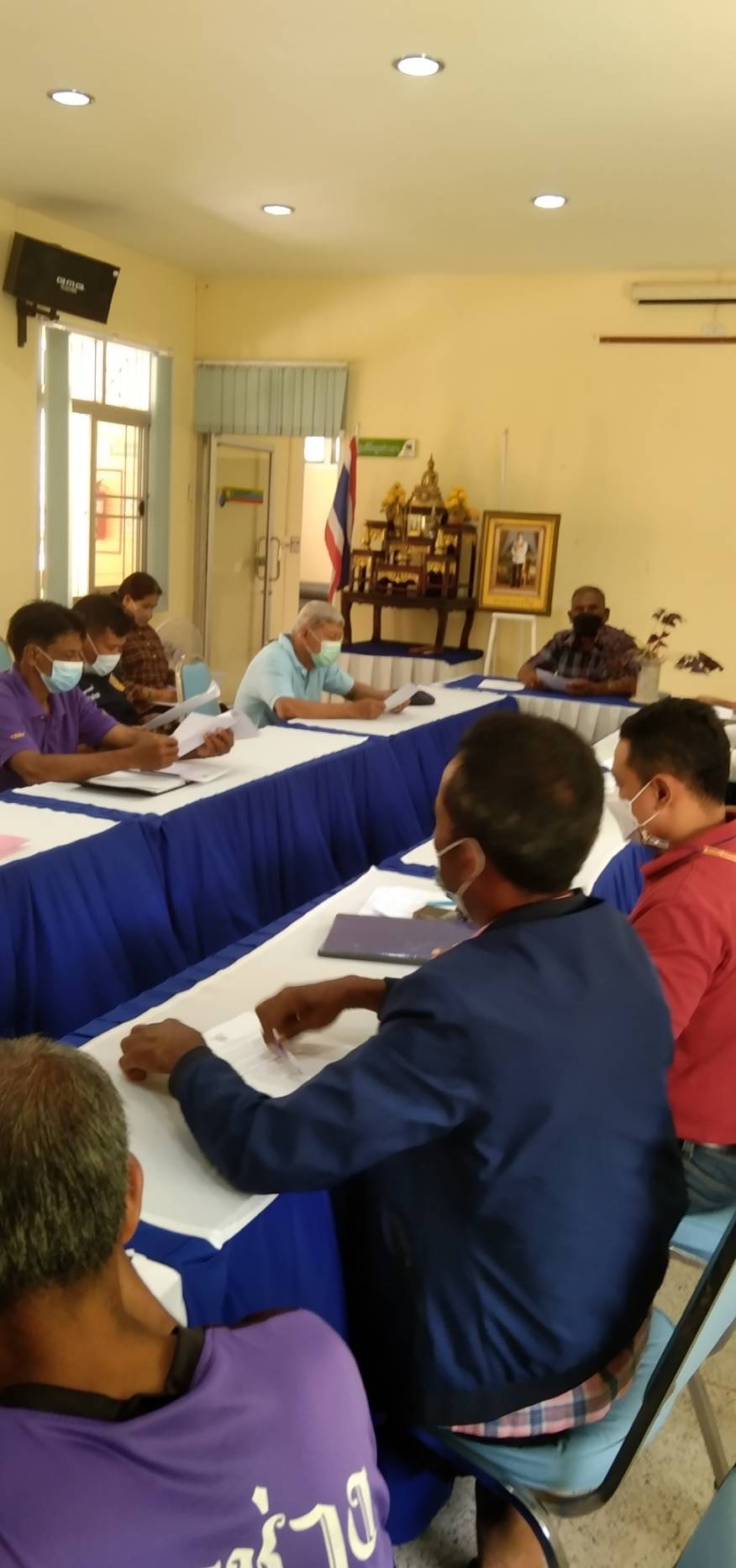 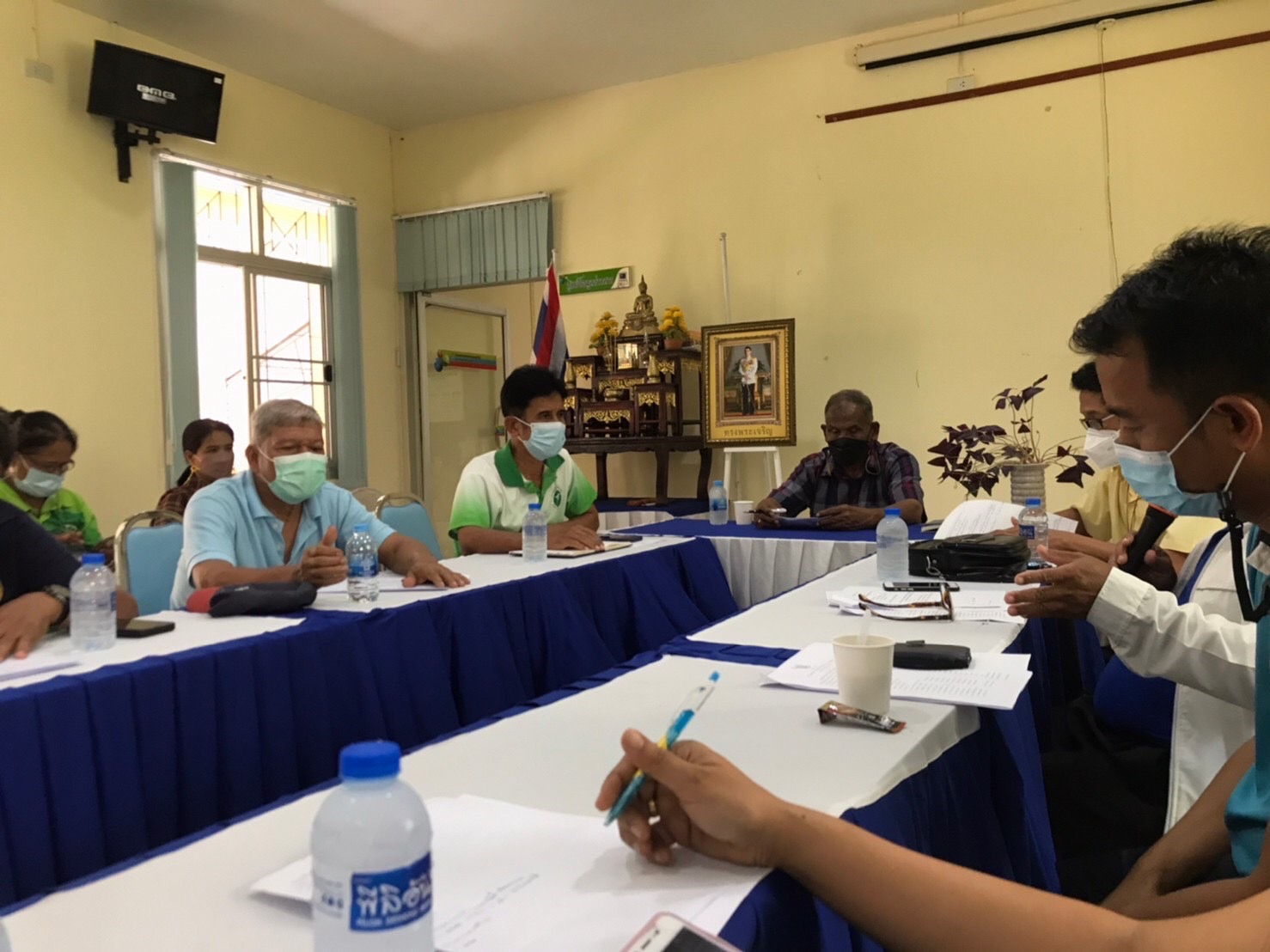 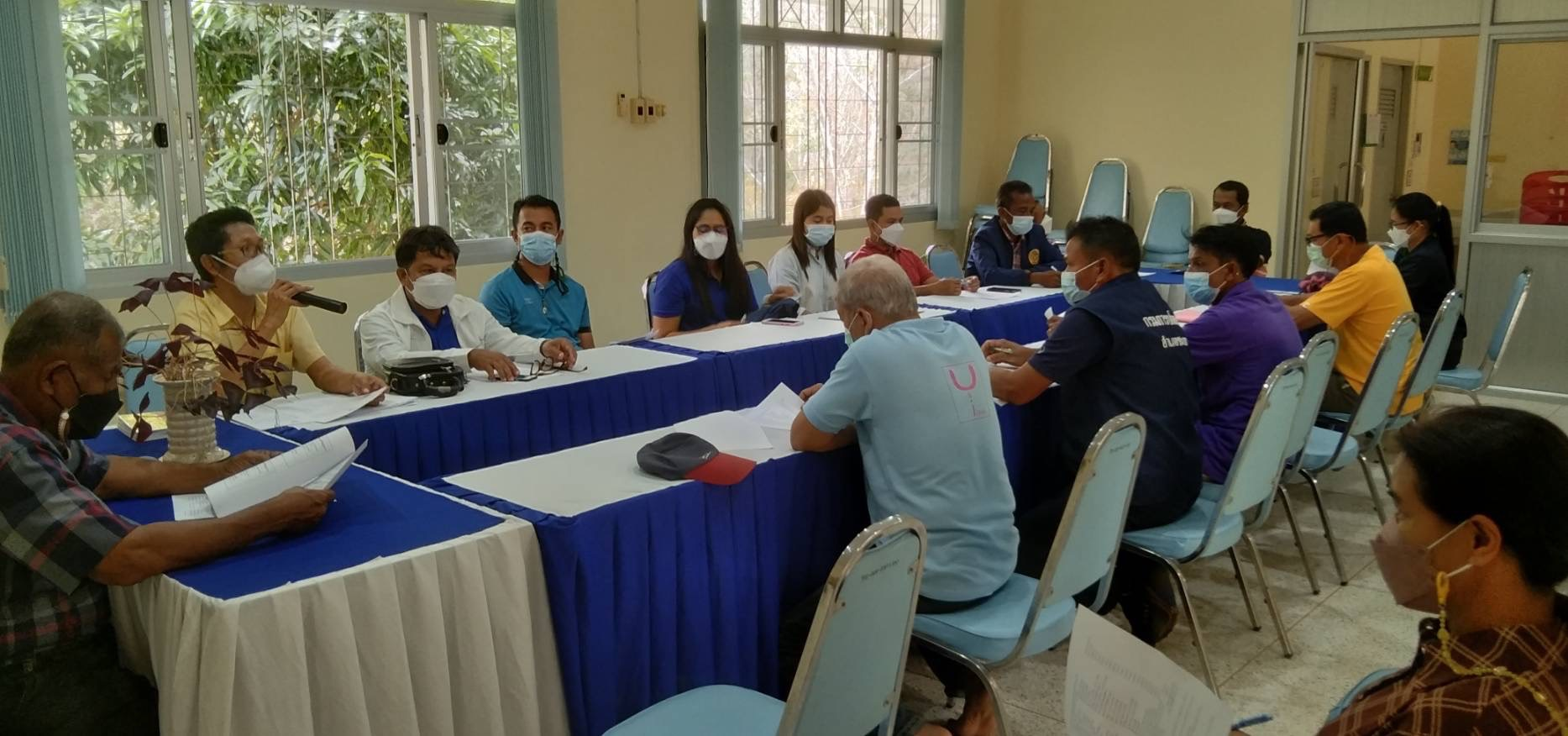 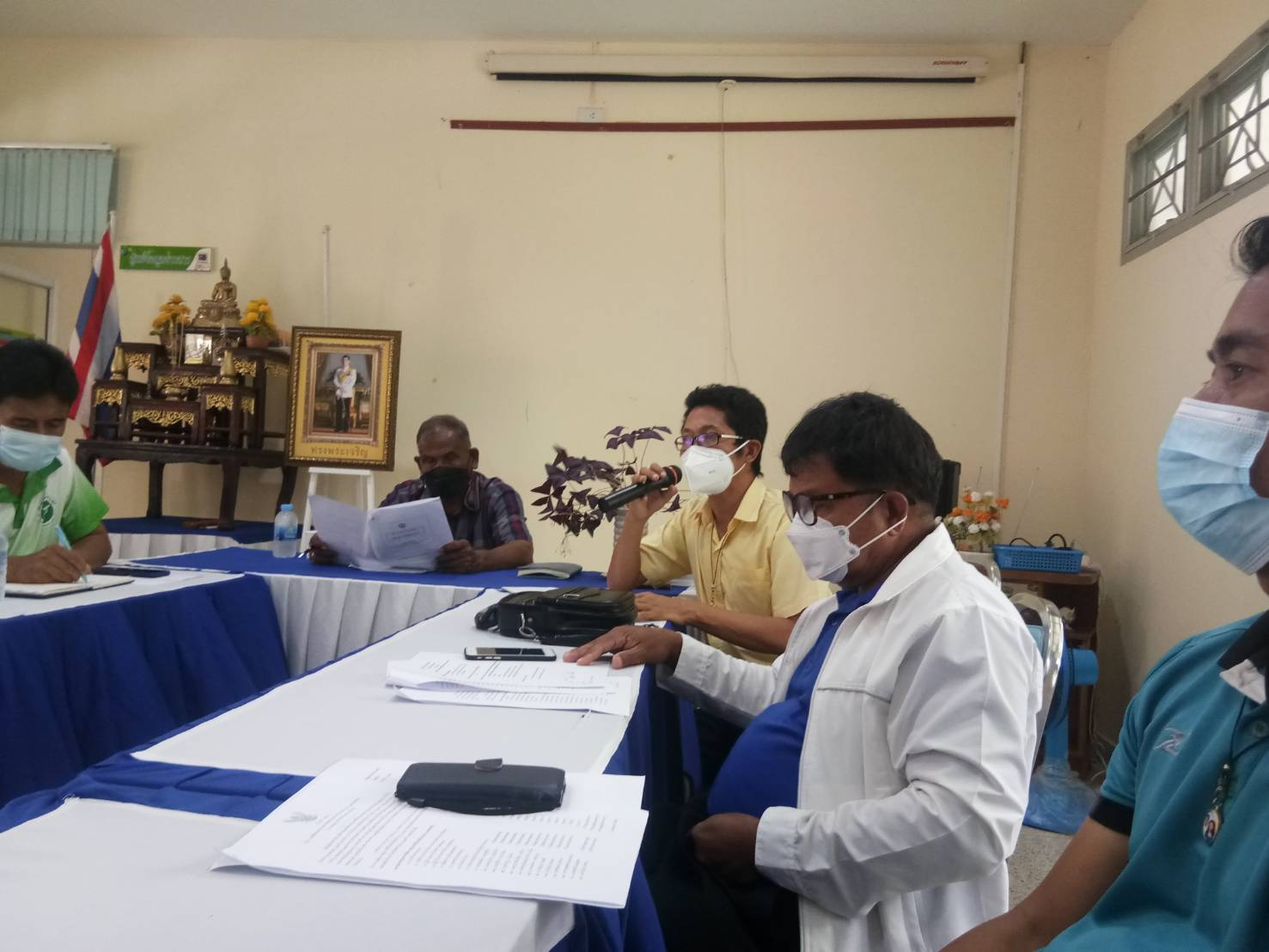 